 Screen print timeline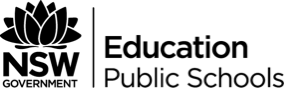 Create a timeline of examples of screen printing, starting from the 1920s Russian Constructivist period, to contemporary practice today. You must include the contemporary artist Shepard Fairey in one row of your timeline. Using the internet, textbooks, art journals or newspapers, research examples of how artists have communicated portraiture through screen printing.Use the scaffold below to construct your timeline Find a screen printing example from each decadeNote any significant points on the design or the process.Compare the artwork and its context to the previous years. What changes can be seen and why?Timeline on Screen print and portraitureYear or decadeImage – include picture, artist, title, date, and size.Design and context